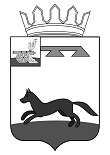 АДМИНИСТРАЦИЯ   МУНИЦИПАЛЬНОГО   ОБРАЗОВАНИЯ«ХИСЛАВИЧСКИЙ   РАЙОН» СМОЛЕНСКОЙ  ОБЛАСТИП О С Т А Н О В Л Е Н И Еот 11 июня 2019 г. №  212 О внесении изменений в муниципальную программу «Развитие культуры и туризма на территории муниципального образования «Хиславичский район» Смоленской области»          Администрация муниципального образования «Хиславичский район» Смоленской области п о с т а н о в л я е т:Внести в муниципальную программу «Развитие культуры и туризма на территории муниципального образования «Хиславичский район» Смоленской области», утвержденную постановлением Администрации муниципального образования «Хиславичский район» Смоленской области от 06.11.2013 № 302 (в ред. Постановлений Администрации муниципального образования «Хиславичский район» Смоленской области № 120 от 30.04.2014, №142 от 28.05.2014, № 393 от 22.12.2014, № 418 от 31.12.2014, № 177 от 16.05.2016, № 266 от 18.07.2016, № 300 от 09.08.2016, № 415 от 02.11.2016, № 165 от 30.03.2017, № 366 от 10.08.2017, № 37 от 25.01.2018, № 101 от 26.02.2018, № 429 от 26.06.2018, № 619 от 09.11.2018г, № 638 от 16.11.2018, № 674 от 06.12.2018, № 677 от 07.12.2018, № 688 от 11.12.2018, № 38 от 31.01.2019, № 111 от 28.03.2019, № 211 от 07.06.2019) следующие изменения:1) в Паспорте программы: - цифру «252 067,21» заменить на цифру «252 326,31»;- цифру «50 627,41» заменить на цифру «50 886,51».2) в разделе 4 Паспорта программы: - цифру «252 067,21» заменить на цифру «252 326,31»;- цифру «50 627,41» заменить на цифру «50 886,51».3) в Приложение № 2 к муниципальной программе «Подпрограмма «Повышение качества и доступности дополнительного образования детей»:  пункт «3.3. Оплата труда работников МБУ ДО  Хиславичская ДШИ» изложить в новой редакции: в пункте «Итого совершенствование кадрового состава школы»:- в графе 5 цифру «7626,3» заменить на цифру «7885,4»;- в графе 6 цифру «4042,1» заменить на  цифру «4301,2». в пункте «Всего по подпрограмме»:- в графе 5 цифру «8713,6» заменить на цифру «8972,7»;- в графе 6 цифру «4571,2» заменить на  цифру «4830,3». в пункте «Всего по муниципальной программе»:- в графе 5 цифру «89509,4» заменить на цифру «89768,5»;- в графе 6 цифру «47980,2» заменить на  цифру «48239,3».4) в Паспорте подпрограммы «Повышение качества и доступности дополнительного образования детей»:- цифру «27 911,02» заменить на цифру «28 170,12»;- слова «2019 год -  4571,2 тыс.рублей, из них за счет средств местного бюджета – 4571,2 тыс. рублей, областного бюджета – 0,0 тыс. рублей» заменить словами «2019 год -  4830,3 тыс.рублей, из них за счет средств местного бюджета – 4571,2 тыс. рублей, областного бюджета – 259,1 тыс. рублей;».5) в разделе 4 Паспорта подпрограммы: - цифру «27 911,02» заменить на цифру «28 170,12»;- слова «2019 год -  4571,2 тыс.рублей, из них за счет средств местного бюджета – 4571,2 тыс. рублей, областного бюджета – 0,0 тыс. рублей» заменить словами «2019 год -  4830,3 тыс.рублей, из них за счет средств местного бюджета – 4571,2 тыс. рублей, областного бюджета – 259,1 тыс. рублей;».Глава муниципального образования «Хиславичский район» Смоленской области                                                                                  П.П. Шахнов3.3.Оплата труда работников МБУ ДО  Хиславичская ДШИМБУ ДО «Хиславичская ДШИ»Областной бюджет259,1259,100ххх3.3.Оплата труда работников МБУ ДО  Хиславичская ДШИМБУ ДО «Хиславичская ДШИ»Местный бюджет7568,14022,72272,71272,7ххх3.3.Оплата труда работников МБУ ДО  Хиславичская ДШИМБУ ДО «Хиславичская ДШИ»Итого:7827,24281,82272,71272,7хххИсп. 1 экз. – в делоИсп.: О.В. Куцабина«_____» ____________ 2019 г.Разослать: прокуратура - 1, отдел экономики-1 , финансовое управление – 1, отдел культуры - 1